Realizując operację grantową dokonano zakupu 3 saksofonów altowych firmy jupiter oraz 20 koszulek  z nadrukowanym logo Stowarzyszenia Akademia Muzyczna w Opalenicy. Do tej pory Stowarzyszenie nie dysponowało żadnymi instrumentami , z których mogli korzystać jej członkowie. Zakup koszulek pozwolił na ujednolicenie strojów członków grupy. Łączna kwota dofinansowania wyniosła 7299 złotych.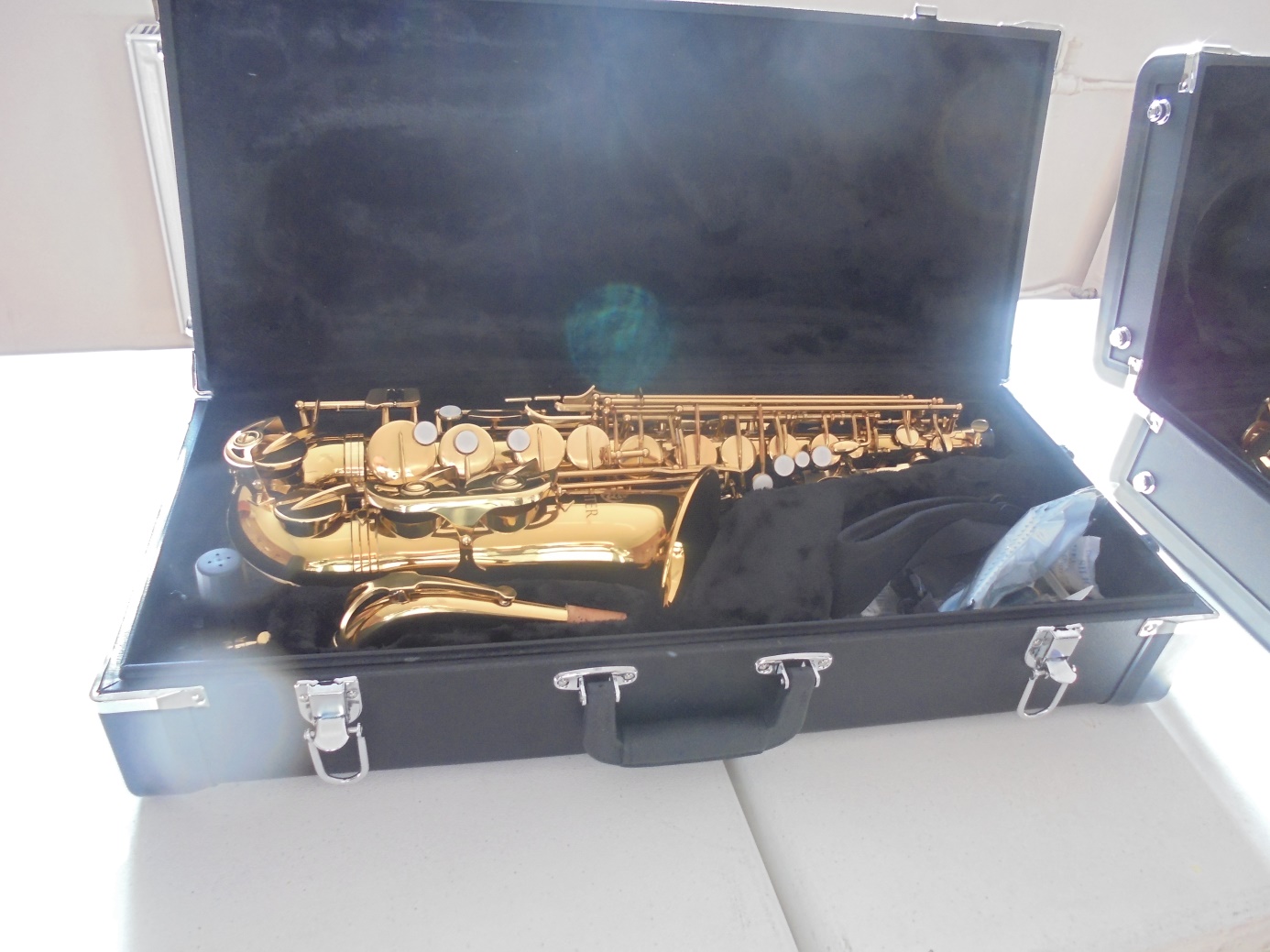 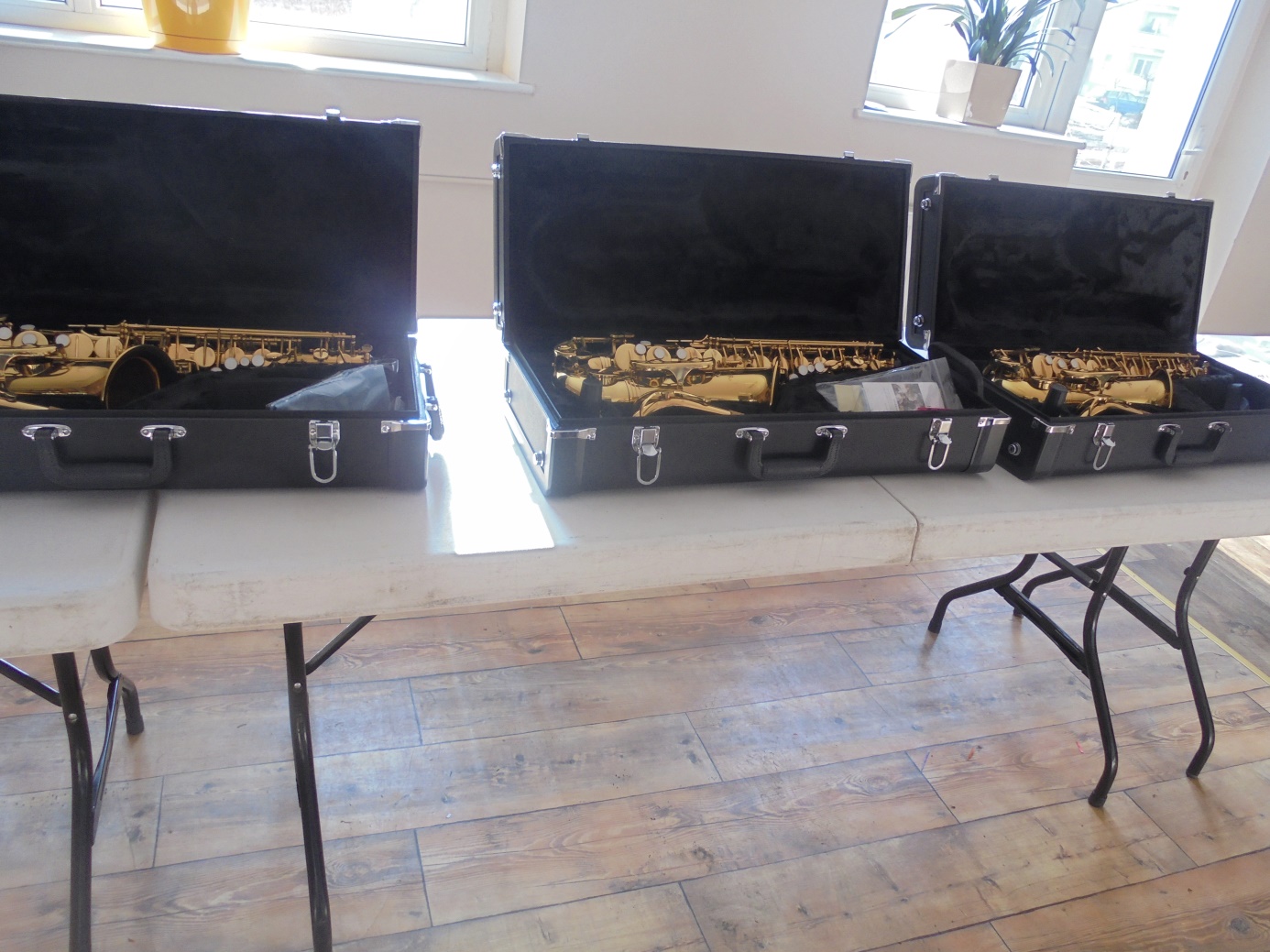 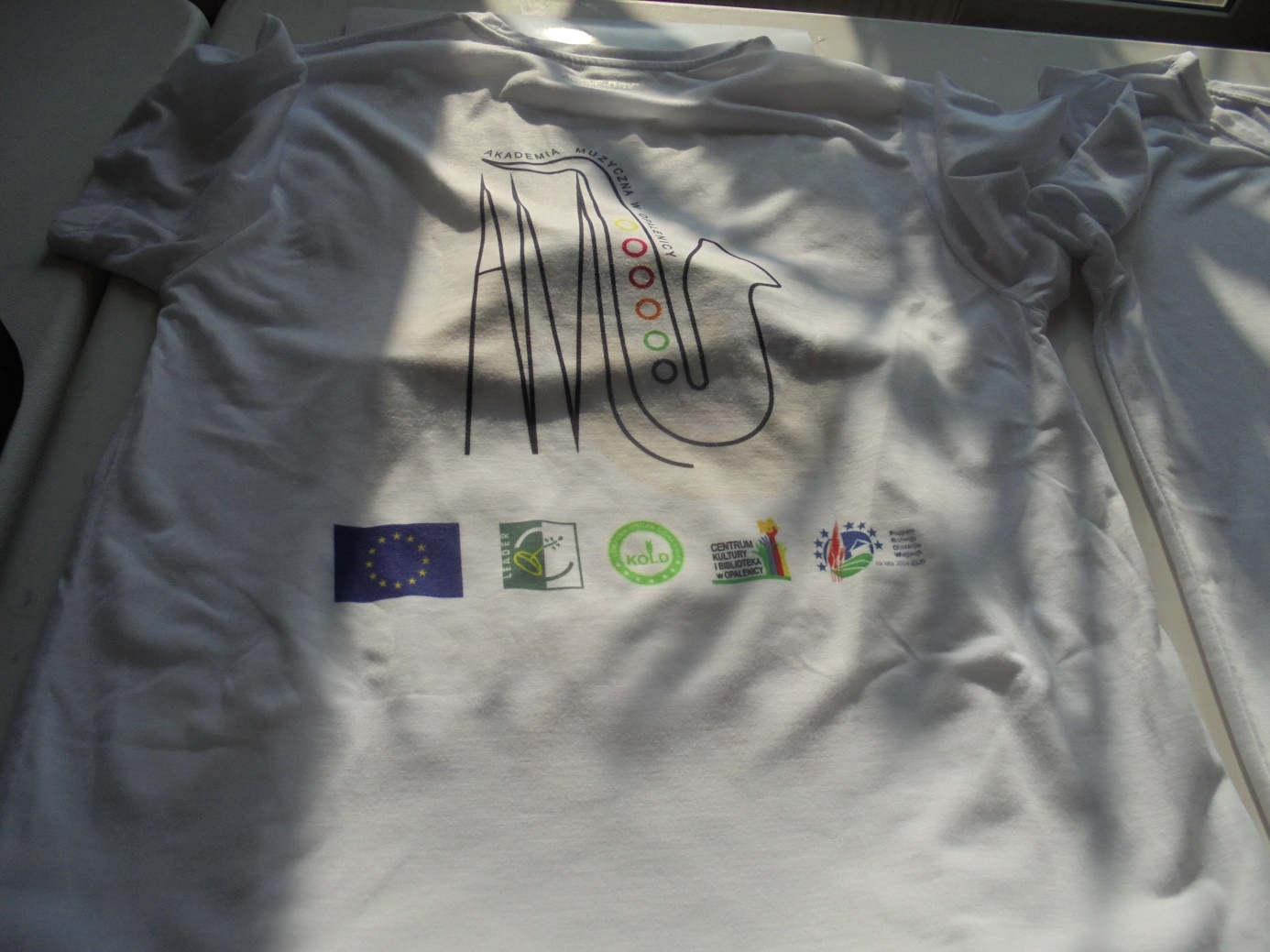 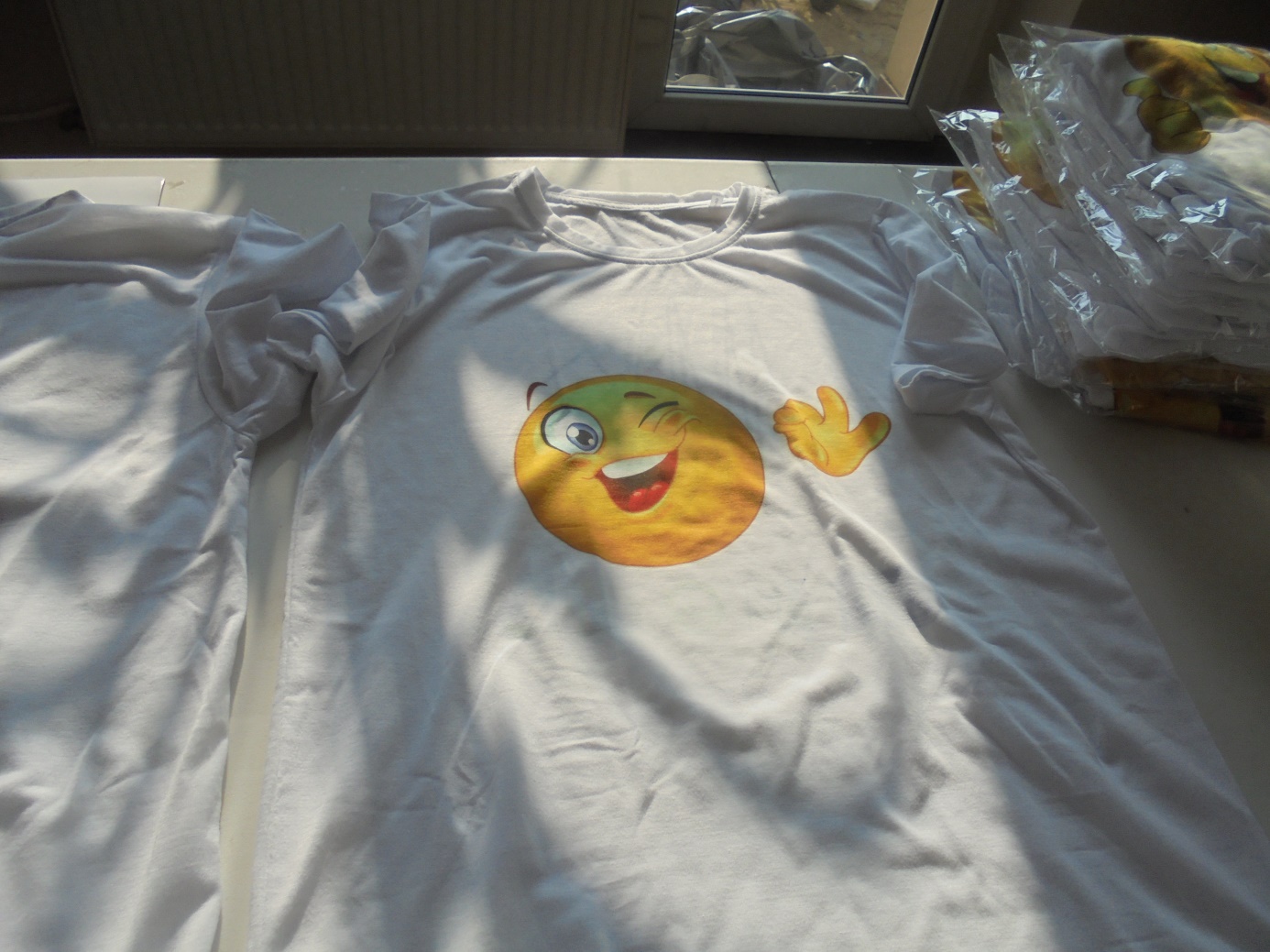 